WYNIKIInformacja o wynikach naboru na wolne stanowisko urzędnicze W WYDZIALE FINANSOWYM URZĘDU MIEJSKIEGO W PIASTOWIE     Na podstawie art. 15 ustawy z dnia 21 listopada 2008 roku o pracownikach samorządowych (Dz.U. z 2016 roku, poz.902) Burmistrz Miasta Piastowa informuje, że w wyniku zakończenia procedury naboru na wolne stanowisko urzędnicze w Wydziale Finansowym Urzędu Miejskiego w Piastowie żadna z kandydatek uczestniczących w naborze nie spełniła oczekiwań stawianych Kandydatom na w/w stanowisko.                                                                                                         Burmistrz Miasta Piastowa                                                                                                             /-/ Grzegorz SzuplewskiPiastów, dnia 03.02.2016 r.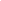 